链接：https://dalonline.dal.ca/PROD/fyskeqiv.P_TransEquiv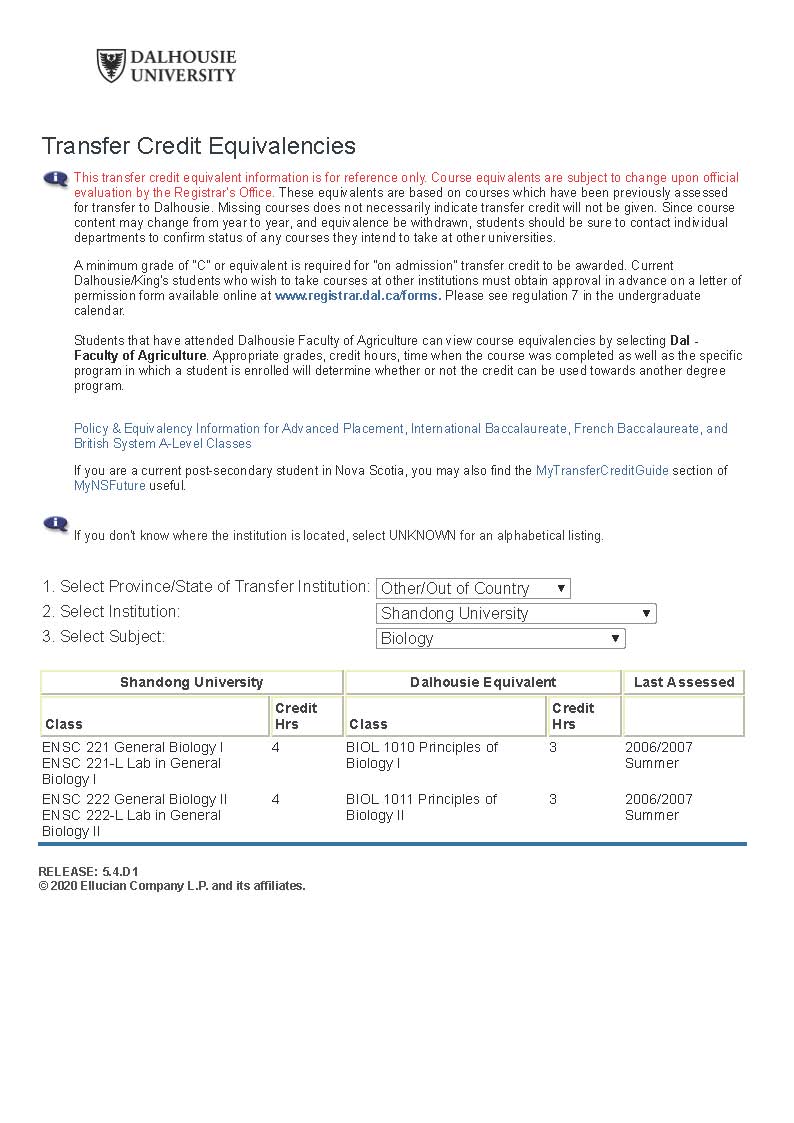 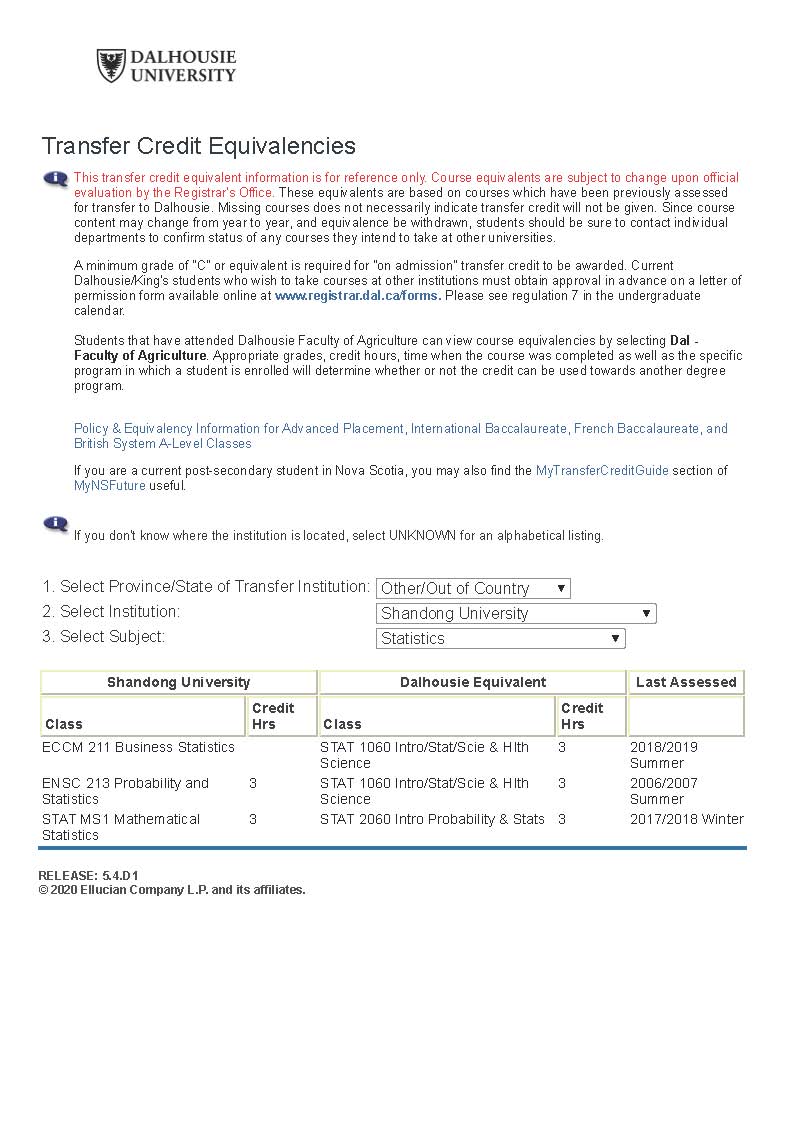 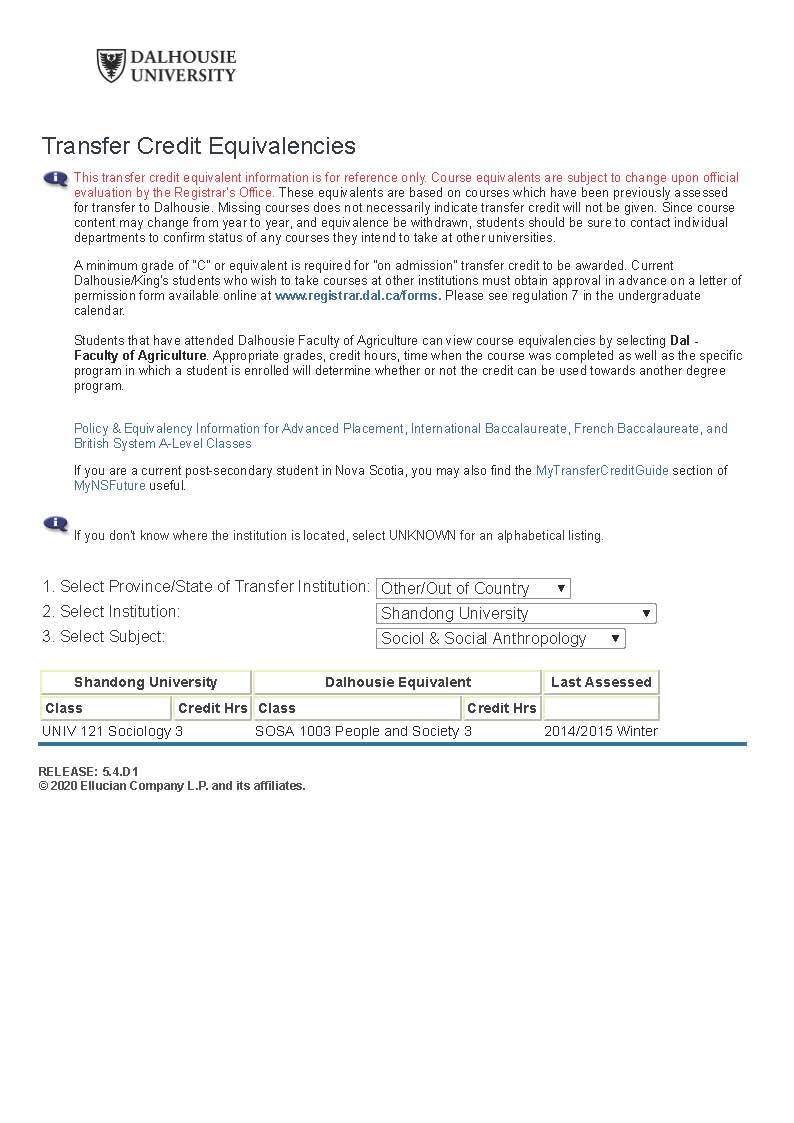 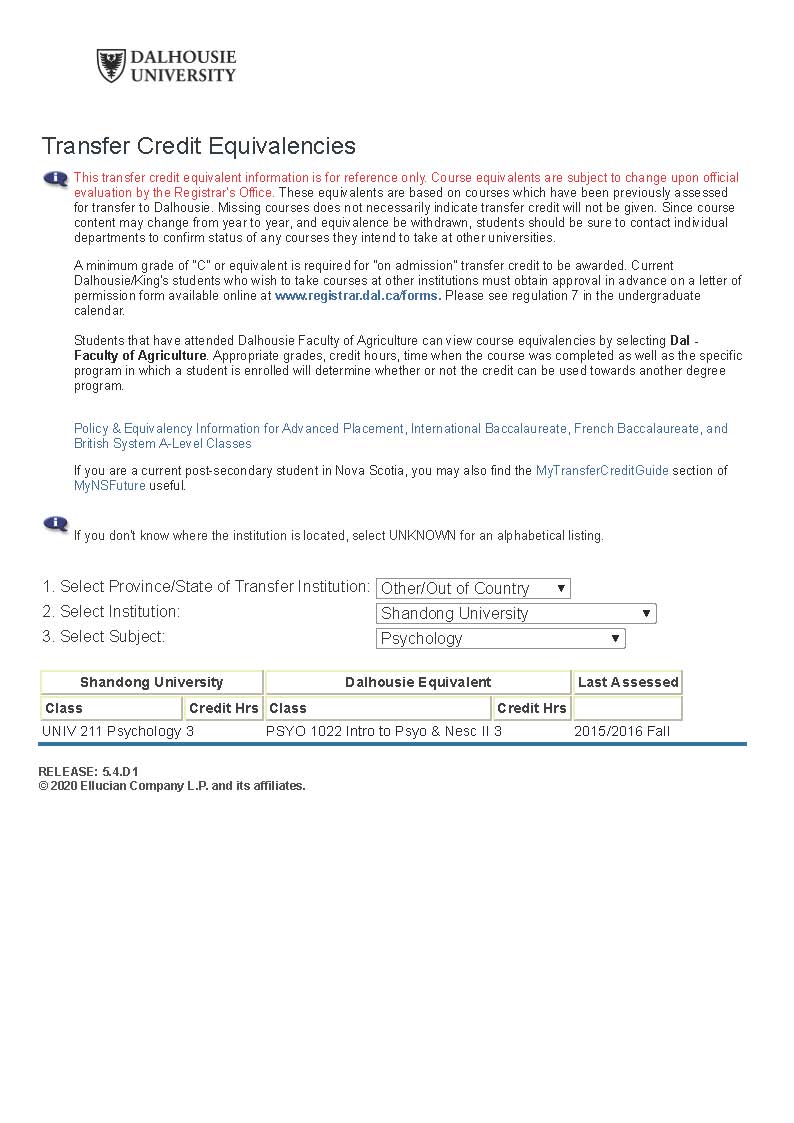 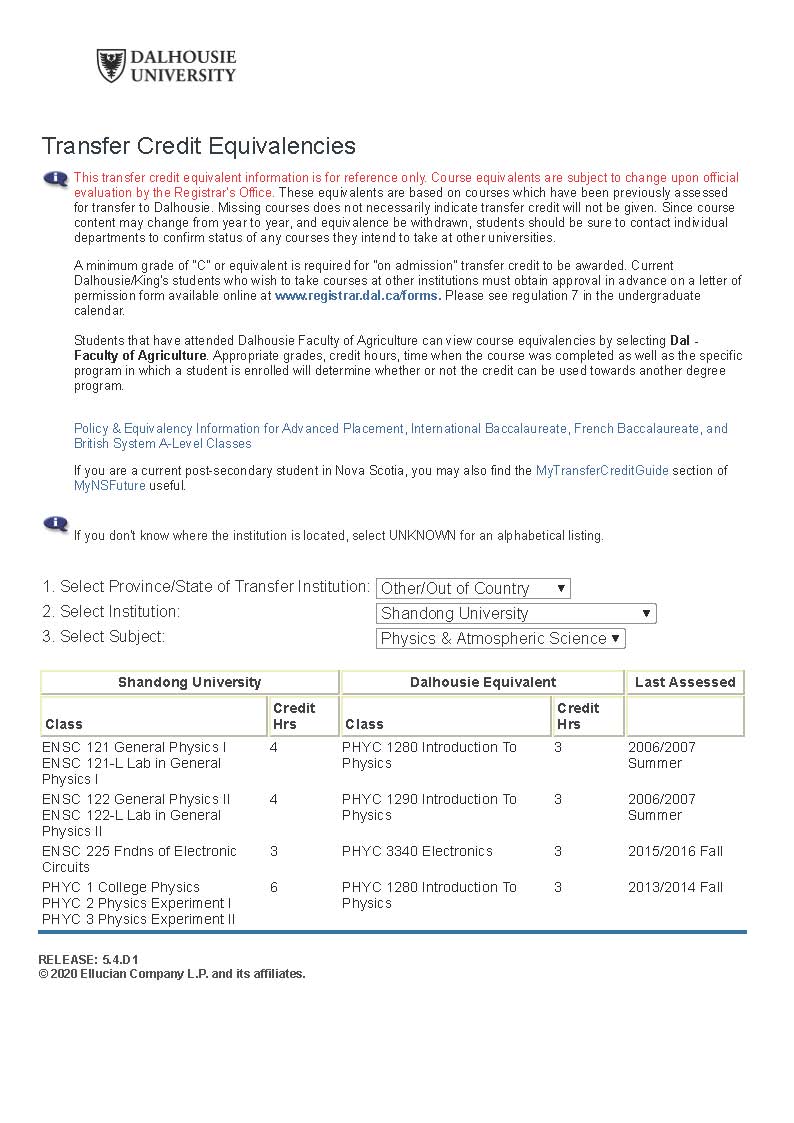 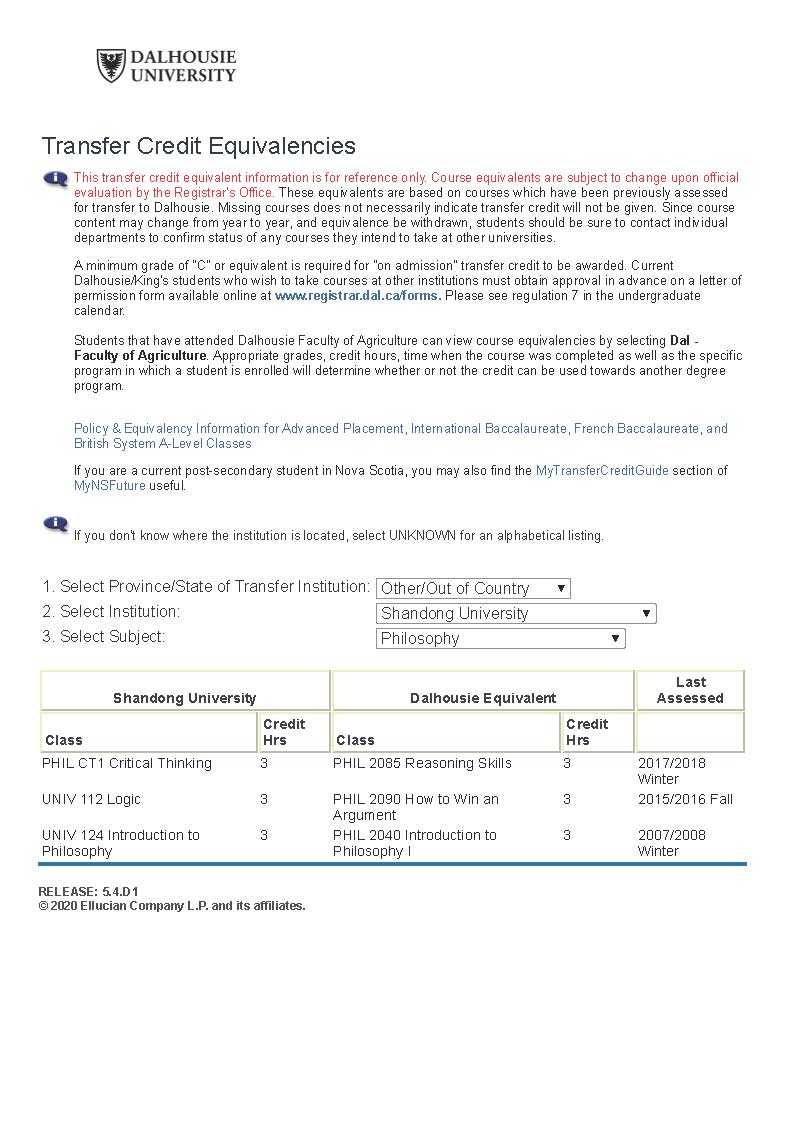 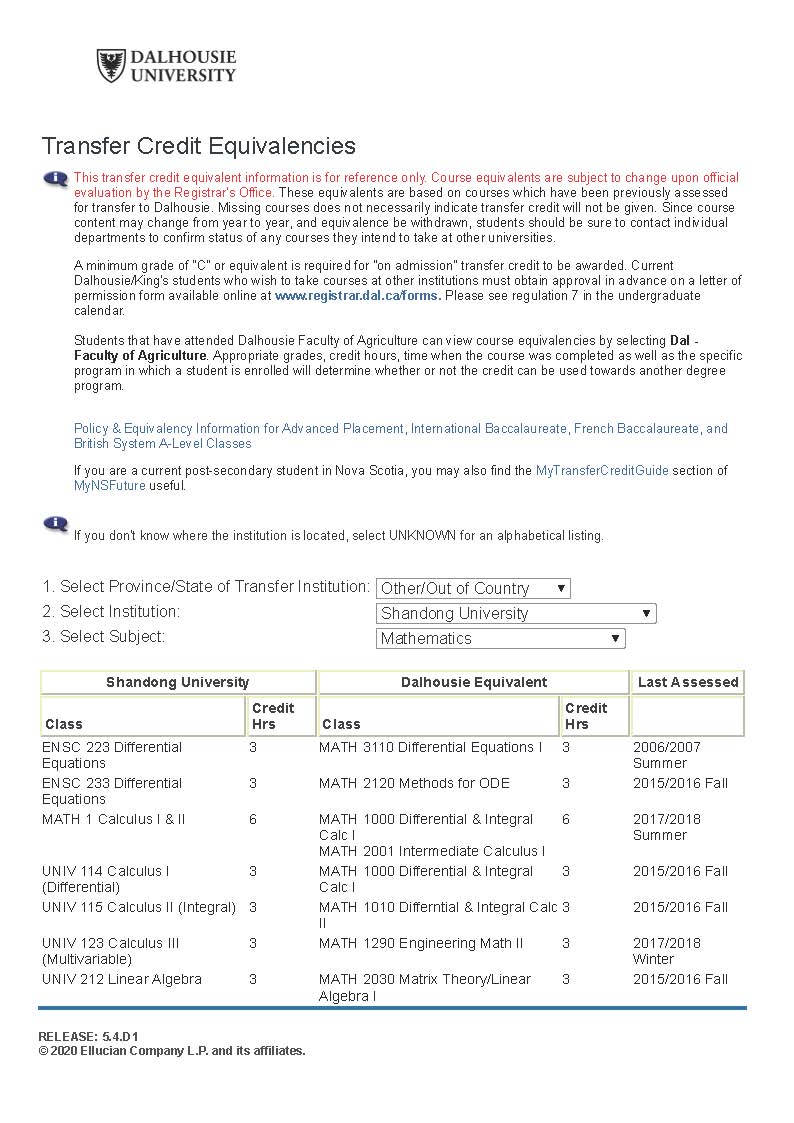 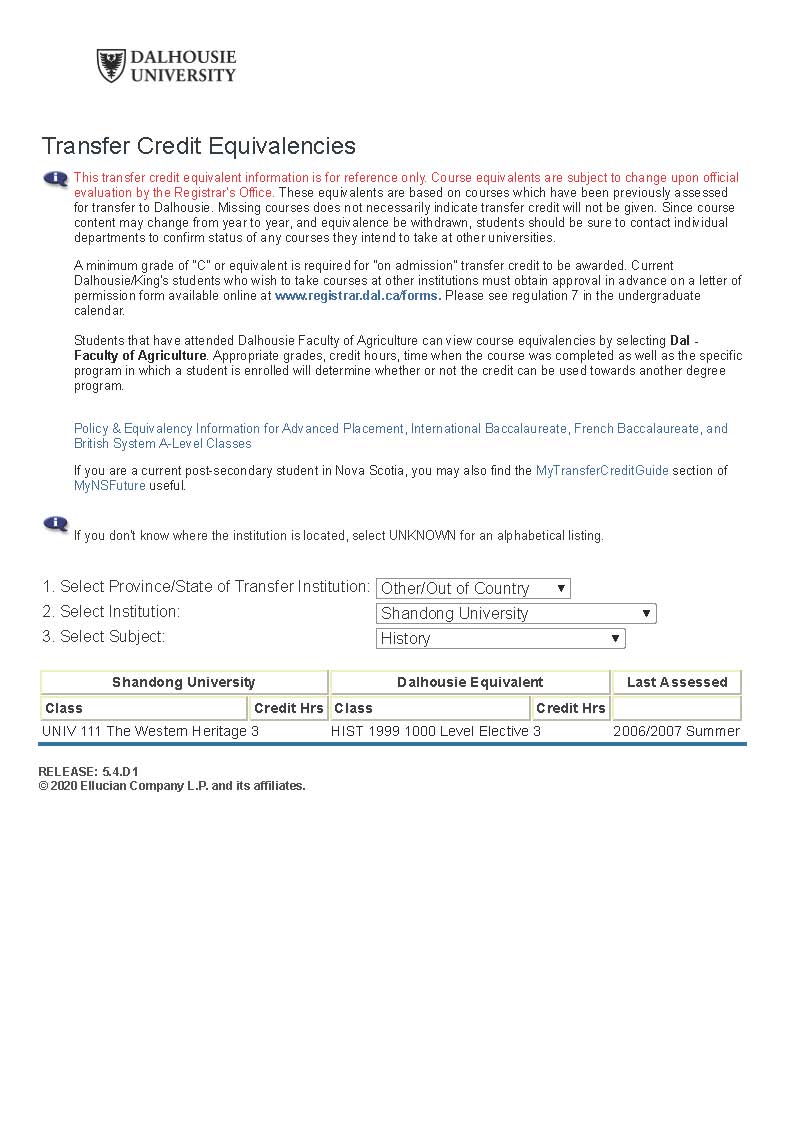 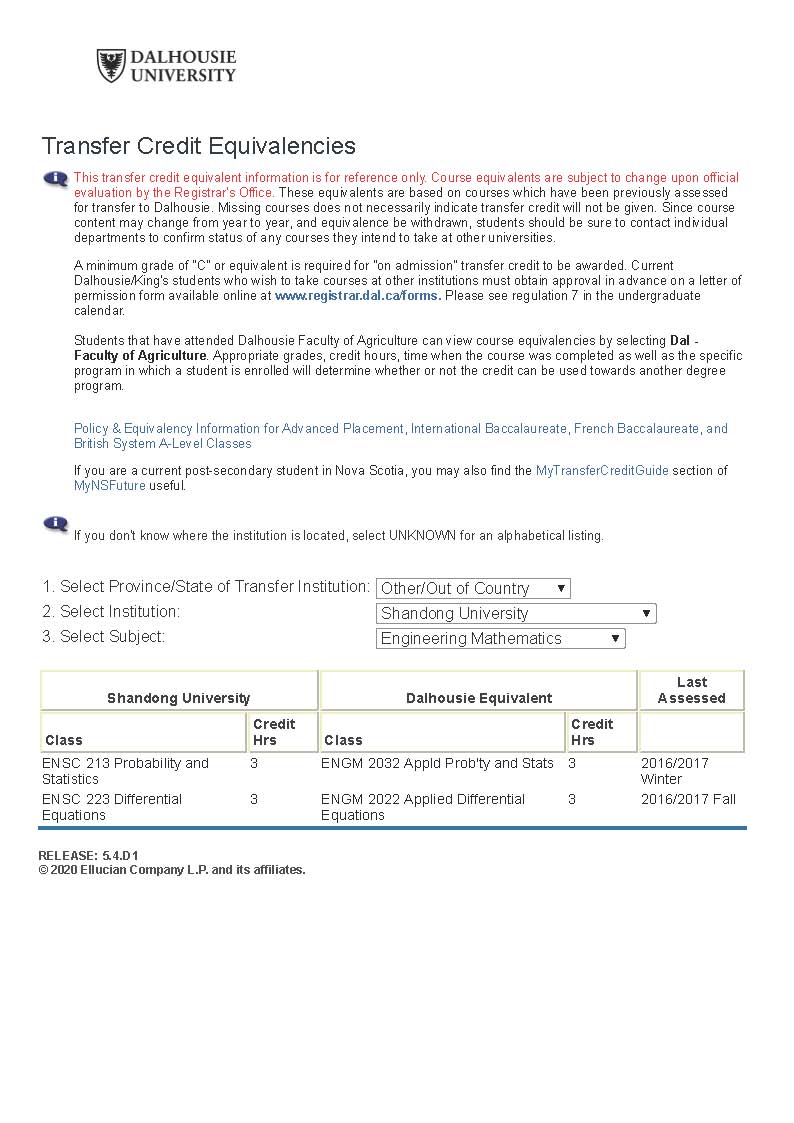 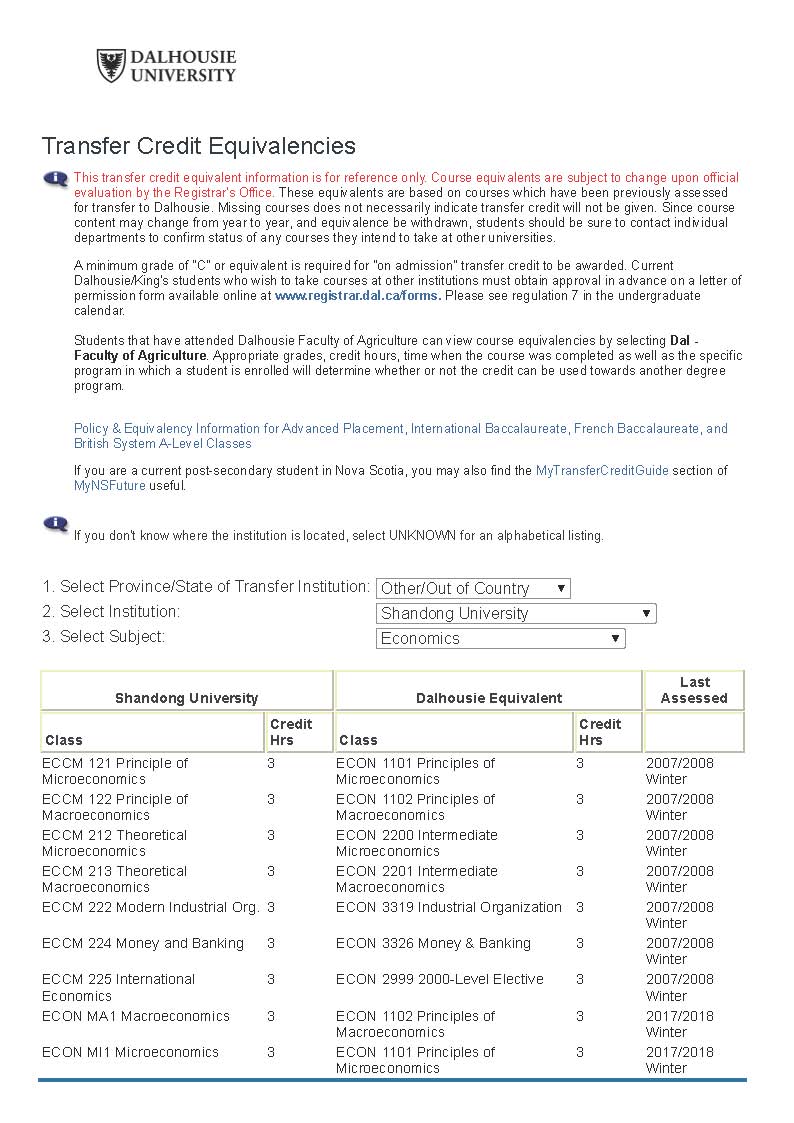 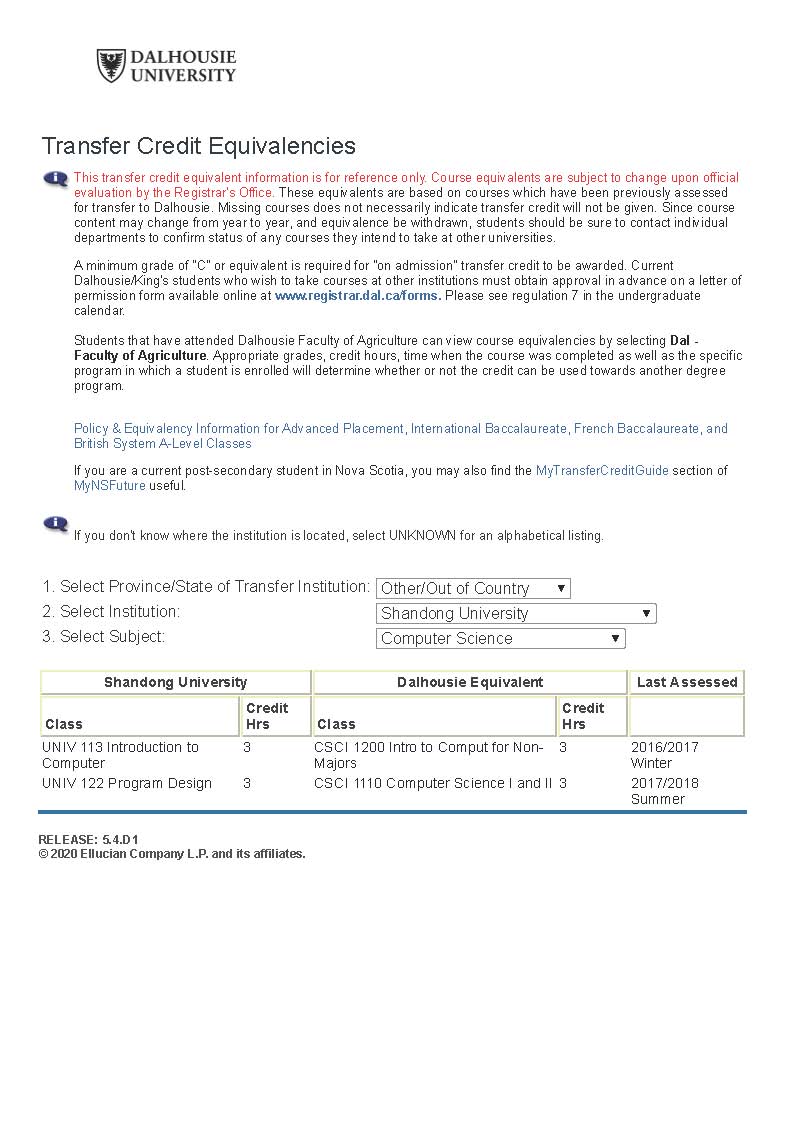 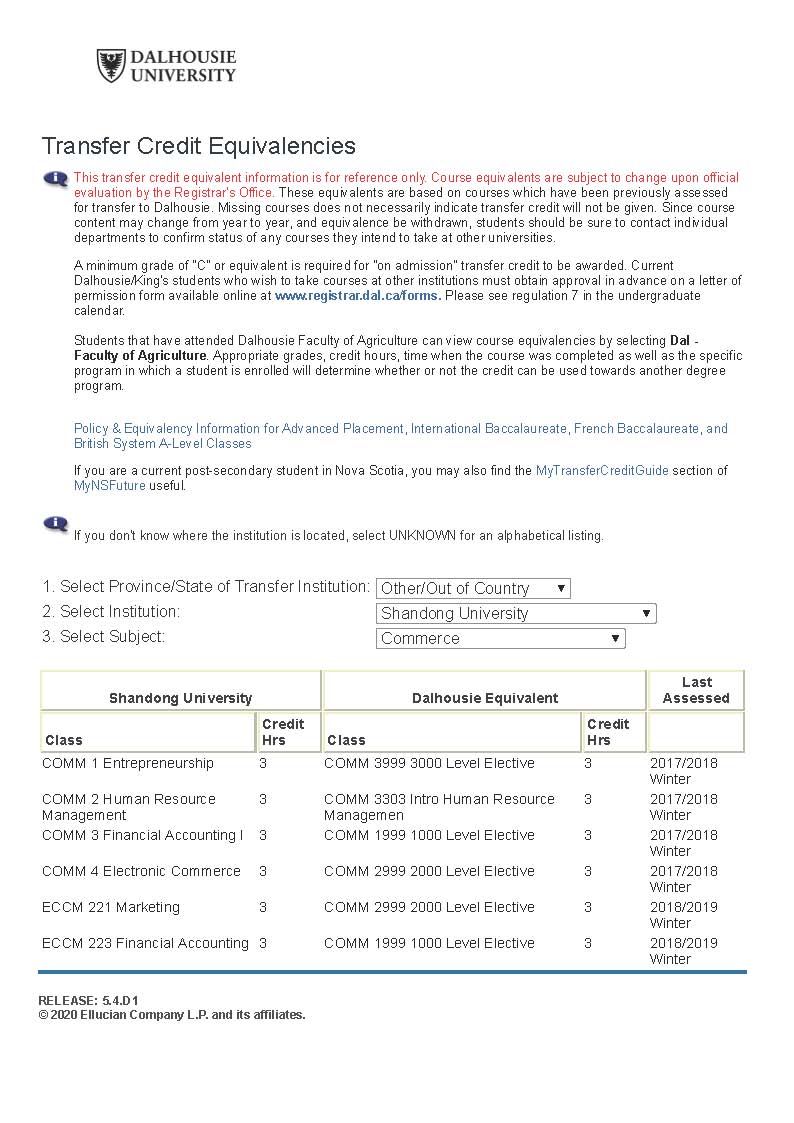 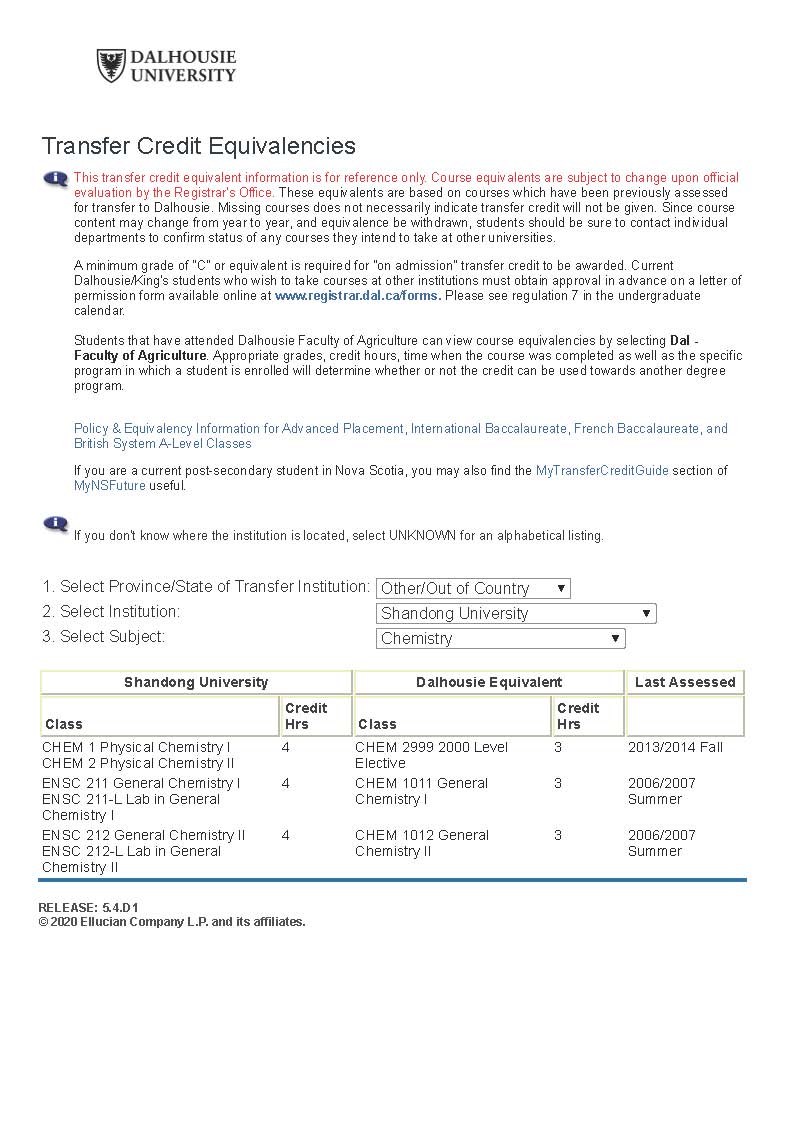 